Another Invisible EvangelistImagine Nana’s surprise when he realized that his great God made him invisible to policemen in Wolaitta! He finally understood why the jailers couldn’t see him when he took corn and sweet potatoes to his fellow Christians in prison. Because God protected him, he could comfort and care for other believers who were suffering.Look up Acts 12:6-11 and read about another invisible evangelist. How was Peter able to walk out of prison without being seen? ________________________________________________________________________________________________________________________________________________Like the invisible evangelist, Peter couldn’t believe what was happening! When he finally came to his senses, he went to his friend’s house. Peter knocked on the door, but Rhoda, the servant girl, didn’t open it because she couldn’t believe it was him!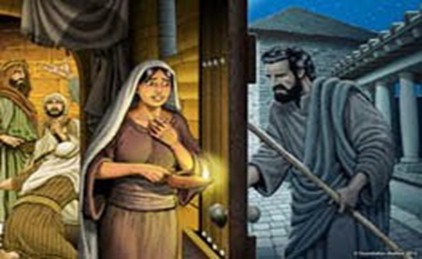 Rhoda was so surprised and excited, she ran to tell the others, “Peter is standing at the door!” Did the others in the house believe Rhoda? How did they react? ________________________________________________________________________________________________________________________________________________How do you think you would have reacted?________________________________________________________________________________________________________________________________________________Our great God also protected his own son, Jesus, when he spoke at a synagogue in his childhood home of Nazareth. Read Luke 4:16-22 and verses 28-30. Why did the crowd become so angry? ________________________________________________________________________________________________________________________________________________How do you think God protected Jesus? ________________________________________________________________________